Republic of the Philippines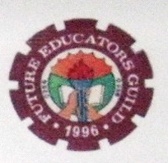 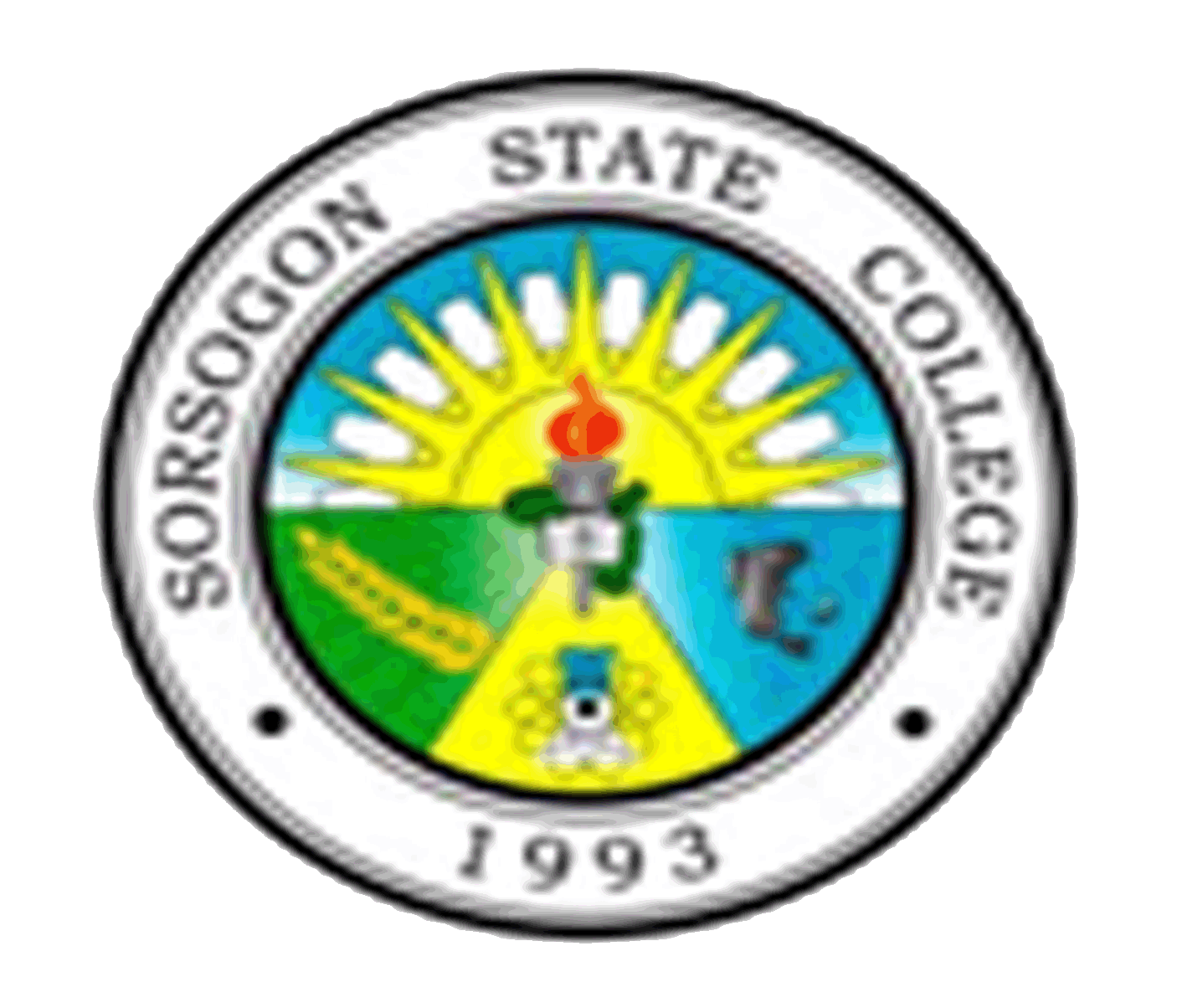 SORSOGON STATE COLLEGEFUTURE EDUCATORS’ GUILDSorsogon City CampusSorsogon CityFEG OFFICERSSY 2012-2013					President 	OLIVER GARBIN					Vice-President 	ARVIN EBIO					Secretary 	MABELLE EBRADA					Treasurer 	ROBIE BENZON					Auditor  		JAYSON REYES					Business Managers 	JAZER HAMOR								MARK RYAN LASTRILLA					P.I.O.		RONALD ESTRABELA					REPRESENTATIVES						1st year 	DONNA MAE LAZO						2nd year	JONALYN LELIS						3rd year	NORMAN BONTIGAO